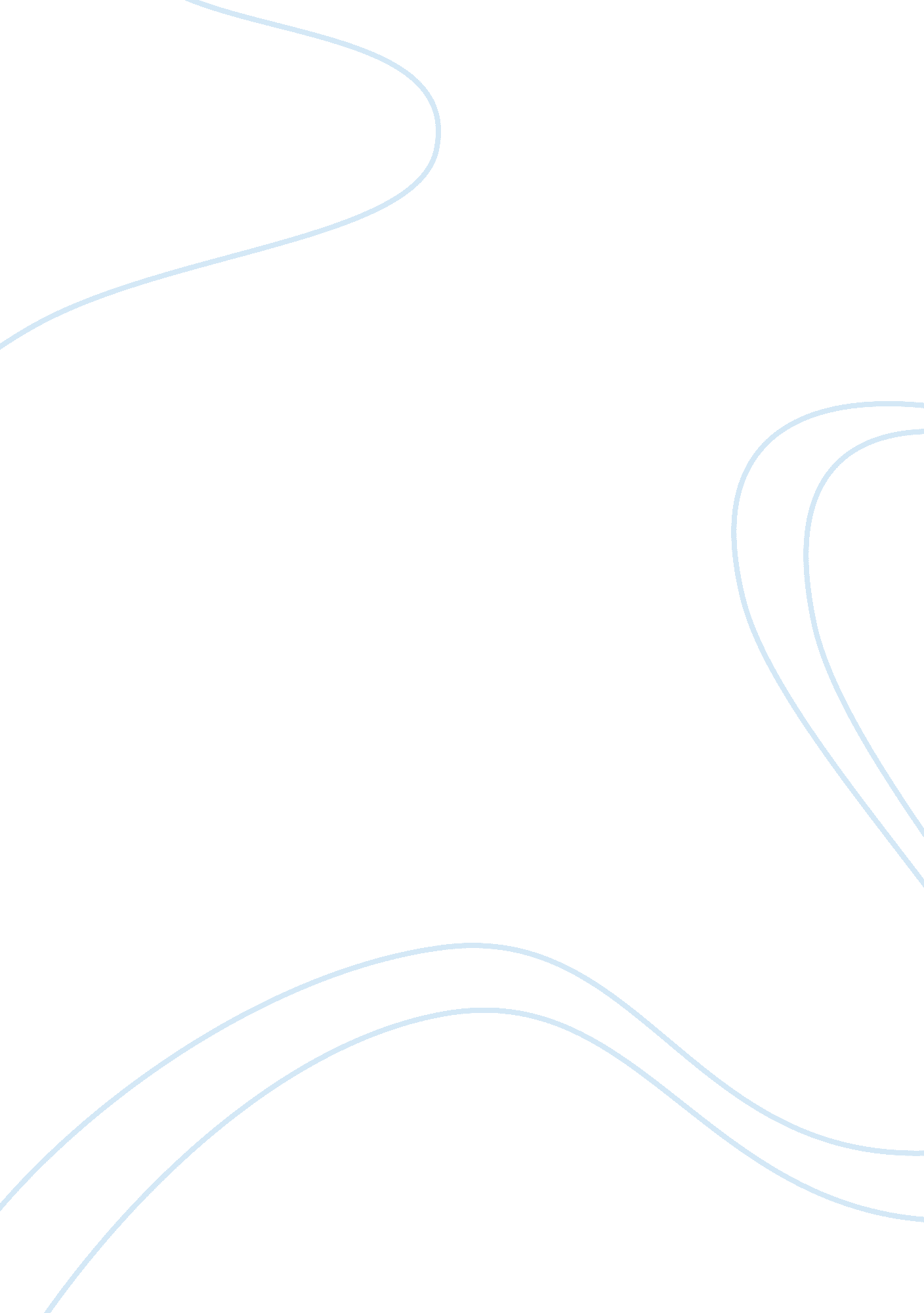 Creative writing on comparative analysis of trouble with the machine by christoph...Family, Children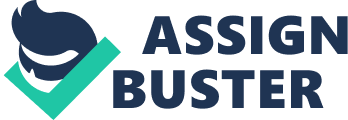 The vision of the author here is magnificent. He has admittedly created the atmosphere where machines are developing their own conscience, and are no longer under the control of men. The comparison of the lights of the machine with dog’s red eyes in the photographs is vital and dark. The mankind has no other choice but to pray and wish that the machines turn out to be forgiving. The purpose of the creation of these machines is unknown as the creator is long gone. Now, the rest of them have nothing but the fear and absolutely panic in their heart. When the janitor plugged it in, there was the sheer fear of impending death which was somewhat relieved when nothing happened. That is why everyone thanked almighty for sparing the horror. The illustration of the logic of machines overriding the system that they were meant to obey is highly visionary from Christopher. Depiction of the way the sound of the machine which was familiar and healthy so far is now not so friendly is amazing and gives a rush to the senses. Creative analysis of Santa Maria de Galleria by Holly Iglesias The stroke of emotions, passion and creativity are laid down here by the author in this colorful expression of the moment. Attention and portrayal of the minutest details about the sky, morning, and atmosphere is astonishing. The use of words to describe the activity of making eggs for her child is beautiful. The anxiety and eagerness of the child to receive the food of its liking is contrasted with the patience of the mother to take enough time to prepare the delicious dish for the child is highly ecstatic. The association of the ceiling light with the soldier’s vision of the pride moment of his passing is revolutionary. 
Even though both poems depicts different moods and subjects of the author, there is a tinge of similarity in the imaginary and vision of the phrases. 